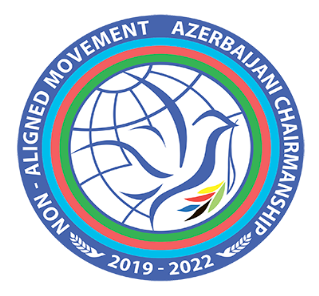 Online International Model Non-Aligned Movement Simulation ExerciseDedicated to the 60th Anniversary of the Non-Aligned Movement1-5 March 2021Concept NoteBackground info on the Non-Aligned Movement The Non-Aligned Movement (NAM) is the biggest political forum after the United Nations, composed by 120 Member States from all parts of the globe. Currently there are also 17 states and 10 international organizations holding an observer status (see Annex 1). The Movement was formed during the Cold War, as a group of States that did not seek to formally align themselves with either of the confronting blocs, but sought to remain independent or neutral. It was officially founded in 1961, at the Belgrade Summit, drawing on the principles (also known as Bandung Principles) agreed at the Afro-Asian Conference held in Bandung, Indonesia  in 1955 that up to date still serve as the purposes and objectives of the policy of non-alignment.At the beginning the Movement, its actions and endeavors constituted a key factor in the processes of decolonization, which then led to the achievement of the freedom and independence of many countries and peoples, and to the formation of new States that later became part of it. Throughout its history, the Movement has played an important role in strengthening international peace and security, within the framework of its permanent quest for establishing a more peaceful and prosperous world. It persistently called for strict adherence to the norms and principles of international law and has provided major thrusts in the areas of disarmament, better economic wellbeing, social justice and environmental sustainability.NAM does not have a formal constitution or permanent secretariat, and its administration is non-hierarchical and rotational. Decisions are made by consensus. Summit Conference of the Heads of State and Government of NAM is the highest decision-making body of the Movement. The Summits are held in every three years. At each Summit, a new Head of State formally becomes the chairperson of NAM, and assumes that position until the next Summit. The chair is responsible for promoting the principles and activities of NAM, while the Foreign Ministry and Permanent Mission in New York of the Chair's State assumes administrative responsibility.Online International Model NAM Simulation ExerciseIt will be a simulation of the Non-Aligned Movement high-level meeting where the participants will play the roles of dignitaries from different NAM Member States and attempt to solve real world issues with the policies and perspectives of their assigned country. It will help the participants to get more acquainted with the political dynamics prevailing within the Movement and to strengthen their negotiations and problem-solving skills. It will also enable the participants to better understand the interests, concerns and sensitivities of individual NAM Member States concerning certain issues of global agenda. Format of the ExerciseGiven the current circumstances with regard to the COVID-19 pandemic, the event will be held in a virtual format where the participants will be connected to the exercise via Zoom platform. The participants will meet at the online simulated format of the Extraordinary Summit of the Heads of State and Government of NAM and hold consultations over a fictitious scenario-based situation related to one or more NAM Member States. The consultations will be followed by the adoption of an outcome document of the Extraordinary Summit. Due to the time difference between NAM Member States located in different geographical locations, discussions in subgroups will be organized based on geographic distribution of the participants. A week before the event, the participants will receive instructions on technical requirements for joining the simulation, as well as information on simulation scenario. Prior to the event, the participants will pass online pre-simulation preparatory period, including testing of individual technical capabilities of each participant, providing explanations for working methods of NAM and tips for simulation exercise. On the first day of the exercise, the participants will receive information on the general description of the crisis situation. It may later be followed by several common and individual instructions, as the consultations and negotiations advance. The delegates will be encouraged to hold separate bilateral and multilateral consultations to agree on the issues related to the common agenda, as well as on the text of the draft outcome document of the Summit. Some of the participants will be assigned the roles of media agencies that will provide the media coverage of the deliberations by interviewing delegates, organizing press-conferences and displaying news broadcasts.Based on the prevailing content of consultations, the chairing country will prepare a draft outcome document for the consideration and adoption by the Extraordinary Summit.The exercise will be held in 4 days with additional one day for online pre-simulation preparation. Number of delegations: 35Number of media representatives: 9Total: 44Selection processThe participants of the Online International Model NAM Simulation Exercise will be selected based on the competitive application procedure. Application process is consisted of application form (including motivation letter) and if needed, by phone/online interview. Young people between the ages of 18 and 29 are invited to apply for the event by filling out and submitting the application form no later than 14 February 2021. Application form could be found in the website of the Azerbaijani Chairmanship to NAM - www.namazerbaijan.org. Filled in application forms should be sent to the email address nammodel@mfa.gov.azThe short-listed applicants will be selected based on their educational and professional background, as well as expressed motivation for attendance and will be contacted by the organizers for an interview. Successful candidates will receive invitation letter to attend the Simulation Exercise.The principle of equitable geographic representation will be ensured in the selection process.The exercise will be conducted in English. Therefore, all nominees should have an excellent command of English in both writing and speaking.Certificates Upon successful completion of the Simulation Exercise, all participants will receive certificates issued by the Chairmanship of the Republic of Azerbaijan to the NAM.For any further inquiries please contact the following email address: nammodel@mfa.gov.azDRAFT PROGRAM(GMT+4, Baku time)2 March – 16:00 – 19:00 Opening and Plenary session                    19:30 – 20:30 Media Briefing 20:30 – 22:30 Regional Focus Group Discussion of participants from Latin     American region3 March – 12:00 – 14:00 Regional Focus Group Discussion of participants from Asian Region  14:00 – 16:00 Regional Focus Group Discussion of participants from European and          African Regions	       16:00 – 19:00 Plenary / General Discussions                   19:00 – 20:00 Media Briefing 20:00 – 22:00 Regional Focus Group Discussion of participants from Latin American region4 March – 12:00 – 14:00 Regional Focus Group Discussion of participants from Asian Region14:00 – 16:00 Regional Focus Group Discussion of participants from European and    African Regions	        16:00 – 19:00 Circulation of the Draft Outcome Document / Drafting                     19:00 – 20:00 Media Briefing 5 March – 16:00 – 17:00 Pre-drafting negotiations                     17:00 – 19:00 Drafting and Adoption                     19:00 – 20:00 Media Briefing 	        20:00 – 20:30 Closing Remarks and CertificationPreparatory day1 MarchPlenary/consultations2-4 MarchAdoption of final document 5 March 